PUBLICAȚIE CĂSĂTORIEAstăzi 20.07.2022 a  fost înregistrată declarația de căsătorie a d-lui 	PUȘCĂU LUCIAN – DUMITRU, în vârstă de 32 ani, domiciliat în Comuna Bratca, sat Beznea, jud. Bihor și a d-nei CICORT GEORGIANA – AMALIA în vârstă de 24 ani, domiciliată în Comuna Bratca, sat Beznea, jud. Bihor.În temeiul art.285 din Codul Civil (legea nr.287/2009 republicată), orice persoană poate face opunere la căsătorie, dacă există o piedică legală ori dacă alte cerinţe ale legii nu sunt îndeplinite.Opunerea la căsătorie se va face numai în scris, cu arătarea dovezilor pe care ea se întemeiază, în termen de 10 zile de la data afişării.Ofiţer de stare civilă                                                                                         BILA FLORINA – MIHAELA                                                      ROMÂNIA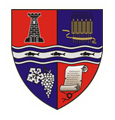 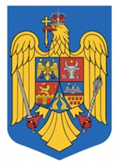 JUDEȚUL BIHORCOMUNA BRATCACOMPARTIMENT STARE CIVILĂLocalitatea Bratca, Nr.126, Cod Poștal: 417080, CIF:4738400,Web: www.primaria-bratca.ro, Tel. 0259/315650, Fax: 0259/473256,E-mail: primaria.bratca@cjbihor.ro, primariabratca@yahoo.comNr. 6413 din 20.07. 2022